	BILAGA TILL INKOMSTUTREDNING / FÖRETAGARE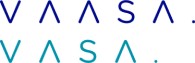 	för fastställande av småbarnspedagogikens klientavgiftTjänsteinnehavarensanteckn.Ankomst datumAnkomst datumMottagareMottagareMottagareFöretagareSläktnamnSläktnamnSläktnamnSläktnamnFörnamnFörnamnFörnamnFörnamnFöretagFöretagets namn i företagsregistret eller enligt näringsanmälanFöretagets namn i företagsregistret eller enligt näringsanmälanFöretagets namn i företagsregistret eller enligt näringsanmälanFöretagets namn i företagsregistret eller enligt näringsanmälanFöretagets namn i företagsregistret eller enligt näringsanmälanFöretagets namn i företagsregistret eller enligt näringsanmälanVerksamheten har börjatVerksamheten har börjatFöretagFöretagsform privat affärs- eller yrkesutövare	 öppet bolag	 aktiebolag kommanditbolag 	 annatFöretagsform privat affärs- eller yrkesutövare	 öppet bolag	 aktiebolag kommanditbolag 	 annatFöretagsform privat affärs- eller yrkesutövare	 öppet bolag	 aktiebolag kommanditbolag 	 annatFöretagsform privat affärs- eller yrkesutövare	 öppet bolag	 aktiebolag kommanditbolag 	 annatFöretagsform privat affärs- eller yrkesutövare	 öppet bolag	 aktiebolag kommanditbolag 	 annatFöretagsform privat affärs- eller yrkesutövare	 öppet bolag	 aktiebolag kommanditbolag 	 annatFöretagsform privat affärs- eller yrkesutövare	 öppet bolag	 aktiebolag kommanditbolag 	 annatFöretagsform privat affärs- eller yrkesutövare	 öppet bolag	 aktiebolag kommanditbolag 	 annatFöretagets ägande-förhållandenAktieägarnas eller bolagsmännens namnAktieägarnas eller bolagsmännens namnAktieägarnas eller bolagsmännens namnAktieägarnas eller bolagsmännens namnStällning i företagetStällning i företagetStällning i företagetÄgarandel, %Företagets ägande-förhållandenFöretagets ägande-förhållandenVerksamhetens omfattningFöretagsverksamheten är	 huvudsyssla	 bisysslaMaka/make arbetar i företaget	 ja	 nejFöretagsverksamheten är	 huvudsyssla	 bisysslaMaka/make arbetar i företaget	 ja	 nejFöretagsverksamheten är	 huvudsyssla	 bisysslaMaka/make arbetar i företaget	 ja	 nejFöretagsverksamheten är	 huvudsyssla	 bisysslaMaka/make arbetar i företaget	 ja	 nejFöretagsverksamheten är	 huvudsyssla	 bisysslaMaka/make arbetar i företaget	 ja	 nejFöretagsverksamheten är	 huvudsyssla	 bisysslaMaka/make arbetar i företaget	 ja	 nejFöretagsverksamheten är	 huvudsyssla	 bisysslaMaka/make arbetar i företaget	 ja	 nejFöretagsverksamheten är	 huvudsyssla	 bisysslaMaka/make arbetar i företaget	 ja	 nejVerksamhetens omfattningFöretagets omsättning/årsförsäljning €Företagets omsättning/årsförsäljning €Företagets omsättning/årsförsäljning €Företagets omsättning/årsförsäljning €Den högsta lönen till en anställd €/månDen högsta lönen till en anställd €/månDen högsta lönen till en anställd €/månDen högsta lönen till en anställd €/månVerksamhetens omfattningFöretagets beskattningsbara inkomster  från de två senaste årenÅrÅrÅrÅrÅrÅrÅrVerksamhetens omfattningFöretagets beskattningsbara inkomster  från de två senaste årenBeskattningsbar inkomst €Beskattningsbar inkomst €Beskattningsbar inkomst €Beskattningsbar inkomst €Beskattningsbar inkomst €Beskattningsbar inkomst €Beskattningsbar inkomst €Verksamhetens omfattningLöneinkomster från företagSökande €/månSökande €/månSökande €/månMaka/make €/månMaka/make €/månMaka/make €/månMaka/make €/månVerksamhetens omfattningLöneinkomster från företagRäkenskapsperiodens vinst  Räkenskapsperiodens vinst  Räkenskapsperiodens vinst  Direkta skatterDirekta skatterDirekta skatterRäkenskapsperiodens vinst och direkta skatter tillsammansVerksamhetens omfattningLöneinkomster från företagPrivata uttag under det senaste
året €/månPrivata uttag under det senaste
året €/månPrivata uttag under det senaste
året €/månFöretagarens egen bedömning av månadsinkomst till familjen från företaget eller yrkesutövningFöretagarens egen bedömning av månadsinkomst till familjen från företaget eller yrkesutövningFöretagarens egen bedömning av månadsinkomst till familjen från företaget eller yrkesutövningFöretagarens egen bedömning av månadsinkomst till familjen från företaget eller yrkesutövningJag försäkrar att uppgifterna är riktiga och samtycker till att de kontrolleras.Datum	     	Underskrift och namnförtydligande	